Liebe Schülerinnen und Schüler!Dies ist das Hilfeheft zur Station . Ihr könnt es nutzen, wenn ihr bei einer Aufgabe Schwierigkeiten habt.Falls es mehrere Hinweise zu einer Aufgabe gibt, dann könnt ihr dies am Pfeil  erkennen. Benutzt bitte immer nur so viele Hilfestellungen, wie ihr benötigt, um selbst weiterzukommen.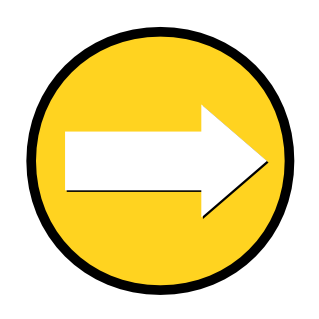 Viel Erfolg!Das Mathematik-Labor-TeamInhaltsverzeichnisHilfe zu 	SeiteAufgabenteil 2.5	3-5Aufgabenteil 2.6	7-9Aufgabenteil 2.7	11Aufgabenteil Gruppenergebnis	13Aufgabenteil 3.1	15Aufgabenteil 3.4	17-19Aufgabenteil Gruppenergebnis	21Aufgabenteil 4.2	23Aufgabenteil 4.4	25Der Sinus beschreibt in einem Dreieck das Längenverhältnis von Gegenkathete zu Hypotenuse.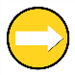 Der Kosinus beschreibt in einem Dreieck das Längenverhältnis von Ankathete zu Hypotenuse.Was ist das Besondere am Einheitskreis?Die Länge der Hypotenuse dieses Dreiecks entspricht dem Radius des Einheitskreises.Die erste Koordinate eines Punktes ist der x Wert.Was beschreibt die blaue Strecke in der Realsituation?Schritt C:Wo lassen sich die blaue und die pinke Strecke im linken Grafikfenster wiederfinden?Welchen Funktionswert hat  und ?Beachtet die Periodizität der Kosinusfunktion bzw. den Einheitskreis.Schaut euch das Quiz oder Station 2 an.Was haben die beiden Funktionen gemeinsam und was unterscheidet sie?Vergleicht die Nullstellen der Funktionen.Die Symmetrie der Sinus-Funktion kennt ihr bereits. Welche Symmetrie könnte die Cosinus-Funktion haben?Mathematik-Labor "Mathe ist mehr"RPTU Kaiserslautern-LandauInstitut für MathematikDidaktik der Mathematik (Sekundarstufen)Fortstraße 776829 Landauhttps://mathe-labor.deZusammengestellt von: Betreut von:Variante Veröffentlicht am:Station„“Teil Hilfeheft